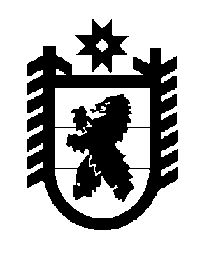 Российская Федерация Республика Карелия    ПРАВИТЕЛЬСТВО РЕСПУБЛИКИ КАРЕЛИЯРАСПОРЯЖЕНИЕот 6 марта 2019 года № 187р-Пг. Петрозаводск Внести в Перечень государственных услуг, предоставление которых организуется в многофункциональных центрах предоставления государственных и муниципальных услуг в Республике Карелия, утвержденный распоряжением Правительства Республики Карелия                      от 21 августа 2012 года № 521р-П (Собрание законодательства Республики Карелия,  2012, № 8, ст. 1515; 2013, № 2, ст. 290; № 4, ст. 677; 2014, № 1,                  ст. 82; № 3, ст. 463; № 4, ст. 668; 2015, № 2, ст. 275; № 7, ст. 1411; № 10,                   ст. 2040; 2016, № 3, ст. 573; 2017, № 1, ст. 106; № 12, ст. 2532; 2018, № 2,                     ст. 344; № 4, ст. 834; № 8, ст. 1706), с изменениями, внесенными распоряжениями Правительства Республики Карелия от 26 ноября 2018 года № 741р-П,  от  21 января 2019 года № 27р-П, от 18 февраля 2019 года 
№ 136р-П, изменение, дополнив его пунктом 124 следующего содержания:Исполняющий обязанности           Главы Республики Карелия                                                        А.Е. Чепик«124.Организация сопровождения при содействии занятости инвалидов».